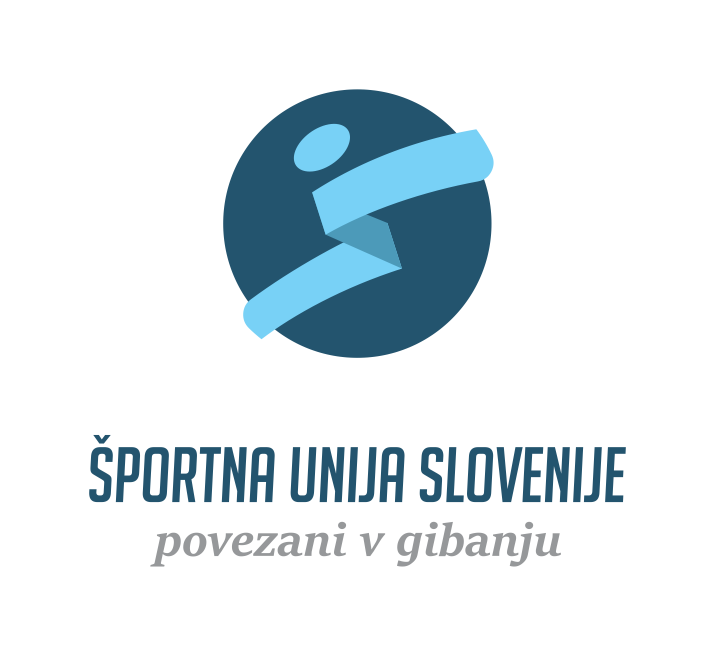 PRIJAVNICA ZDRAVO DRUŠTVO Ljubljana, april 2023PRIJAVNICA za sofinanciranje programa ZDRAVO DRUŠTVO v letu 2023I. PODATKI O PRIJAVITELJUII. PREDSTAVITEV PROGRAMAPodatki o izvedbi programa, s katerimi se izvajalec prijavlja na razpis:Izpolnite podatke o izvedbi programa v vašem društvu.*Tabelo lahko večkrat kopirate in izpolnite za več dogodkov/terminovpodatki o strokovnemu kadru v društvu:V kolikor bo oceno gibalne učinkovitosti v društvu izvedel za to usposobljen kader, izpolnite tabelo in priložite potrdilo o strokovni usposobljenosti za samostojno izvedbo testiranja European Fitness Badge.III. SOFINANCIRANJE						V kolikor bo oceno gibalne učinkovitosti, ki je del programa, v društvu izvedel za to usposobljen kader, bo izvajalec odobrena sredstva sofinanciranja v okviru programa namensko porabil za plačilo strokovnega kadra oziroma prostora za izvedbo programa.Izvajalec bo dokazila o plačilu – kopije plačanih računov v višini 170 % posredoval skladno z navodili v razpisu.V kolikor društvo nima na voljo lastnega strokovnega kadra za izvedbo programa, bodo odobrena sredstva sofinanciranja namenjena plačilu strokovnega kadra, ki ga zagotovi Športna unija Slovenije. IZJAVA O SODELOVANJU V PROGRAMU ZDRAVO DRUŠTVO IZVAJALECIzjavljamo, da se v celoti strinjamo z razpisnimi pogoji in se prostovoljno odločamo za sodelovanje v programu Zdravo društvo. Izjavljamo, da so vsi posredovani podatki točni in resnični. Strinjamo se s preverjanjem namenske porabe odobrenih sredstev in posredovanih podatkov.Izjavljamo, da se lahko posredovani podatki uporabljajo za namene:vodenja in koordinacije programa,obveščanje in komunikacijo v zvezi s programi in dejavnostmi Športne unije Slovenije,za prijavo in črpanje sredstev na nacionalnih javnih razpisih.Kraj in datum:                                                                  	Odgovorna oseba:							Podpis in žig:SOGLASJESpodaj podpisani strokovni delavec _____________________________________ (ime in priimek) soglašam, da se lahko posredovani podatki in dokazila o izobrazbi oziroma usposobljenosti uporabljajo za namene:vodenja in koordinacije programov,obveščanje in komunikacijo v zvezi s programi in dejavnostmi Športne unije Slovenije,za prijavo in črpanje sredstev na nacionalnih javnih razpisih.Kraj in datum:                                                                  		Podpis:SOGLASJESpodaj podpisana kontaktna oseba _____________________________________ (ime in priimek) soglašam, da se lahko posredovani podatki uporabljajo za namene:vodenja in koordinacije programov,obveščanje in komunikacijo v zvezi s programi in dejavnostmi Športne unije Slovenije,za prijavo in črpanje sredstev na nacionalnih javnih razpisih.Kraj in datum:                                                                  		Podpis:1.1.Polno ime organizacije1.2.Naslov1.3.Poštna številkas1.4.Kraj1.5.Odgovorna oseba in funkcija1.6.Kontaktna oseba1.7.Telefonska številka kontaktne osebe1.8.Elektronski naslov kontaktne osebe1.9.Matična številka1.10.Davčna številkaNaziv dogodka:Ocena gibalne učinkovitosti: evropska gibalna značka EUROPEAN FITNESS BADGEDatum izvedbe: Kraj in lokacija izvedbe:Ciljna skupina:Predvideno število udeležencev:Ali imate strokovno usposobljen kader za izvedbo meritev?Imate merilne pripomočkeza izvedbo EFB testiranja ?Ime priimekIzobrazba - strokovna usposobljenost za izvedbo programa European Fitness Badge (datum)Ime organizacijeNaslovPoštna številkaOdgovorna osebaMatična številkaDavčna številka